Charity Gift Aid Declaration – multiple donationBoost your donation by 25p of Gift Aid for every £1 you donate Gift Aid is reclaimed by the charity from the tax you pay for the current tax year. Your address is needed to identify you as a current UK taxpayer. In order to Gift Aid your donation you must complete the form below: I want to Gift Aid my donation of £______________ and any donations I make in the future or have made in the past 4 years to:  Voluntary Association for the Elderly I am a UK taxpayer and understand that if I pay less Income Tax and/or Capital Gains Tax than the amount of Gift Aid claimed on all my donations in that tax year it is my responsibility to pay any difference. My Details:Title _________ First name or initial(s) __________________Surname ________________________ Full home address __________________________________________________________________ _________________________________________________________________________________ __________________________________________________Postcode _______________________ Signature _________________________________ Date ___________________________________ Please notify the charity if you: want to cancel this declaration change your name or home address no longer pay sufficient tax on your income and/or capital gains If you pay Income Tax at the higher or additional rate and want to receive the additional tax relief due to you, you must include all your Gift Aid donations on your Self-Assessment tax return or ask HM Revenue and Customs to adjust your tax code.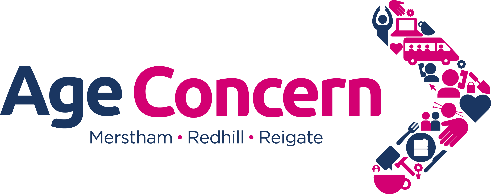 Voluntary Association For The ElderlyAge Concern Merstham, Redhill & ReigateThe Merstham Centre, RH1 3QBTel: 01737 645636Email: enquiries@ageconcernmrr.org.uk